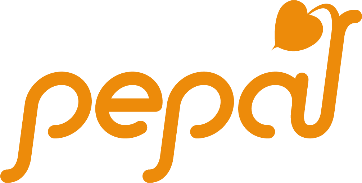 Application Form: Programme ManagerYour detailsSupporting statementPlease tell us why you are applying for this role, why you think you are the best person for the role and how you meet the person specification for the post (maximum 500 words): Education, training and qualifications Please give details of your education, training and qualifications, including dates:Current employmentIf you are successful, when could you take up the post? Previous employersReferencesPlease give the names and contact details of two people who can give you a reference, with one being your most recent employer.  We will not talk to your references until we get your permission. Referee 1Referee 2Adjustments for DisabilityDo you have a disability that might affect your ability to (a) complete an interview task and attend an interview, and/or (b) perform any aspect of the job description? (If yes please provide more details)Yes / NoDeclarationI confirm that to the best of my knowledge the information I have provided on this form is correct and I accept that providing deliberately false information could result in my dismissal.Name:Signature:Please note on offer of a position we will ask you to apply for a Disclosure and Barring Service (DBS) check and supply to us a copy of your criminal record (or equivalent for the country you are located in). Name: Current Address:Phone: Email: Nationality: How did you hear about this role: Name of current employer: Current Job Title:Dates:Reason for leaving: Current Salary: Key responsibilities / achievements: Organisation name Position Dates Key responsibilities / achievements: Name: Job Title:Your relationship to this person: Length of time known:Phone: Email: Name: Job Title:Your relationship to this person: Length of time known:Phone: Email: 